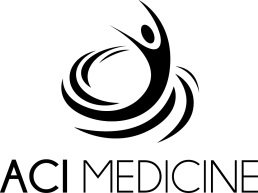 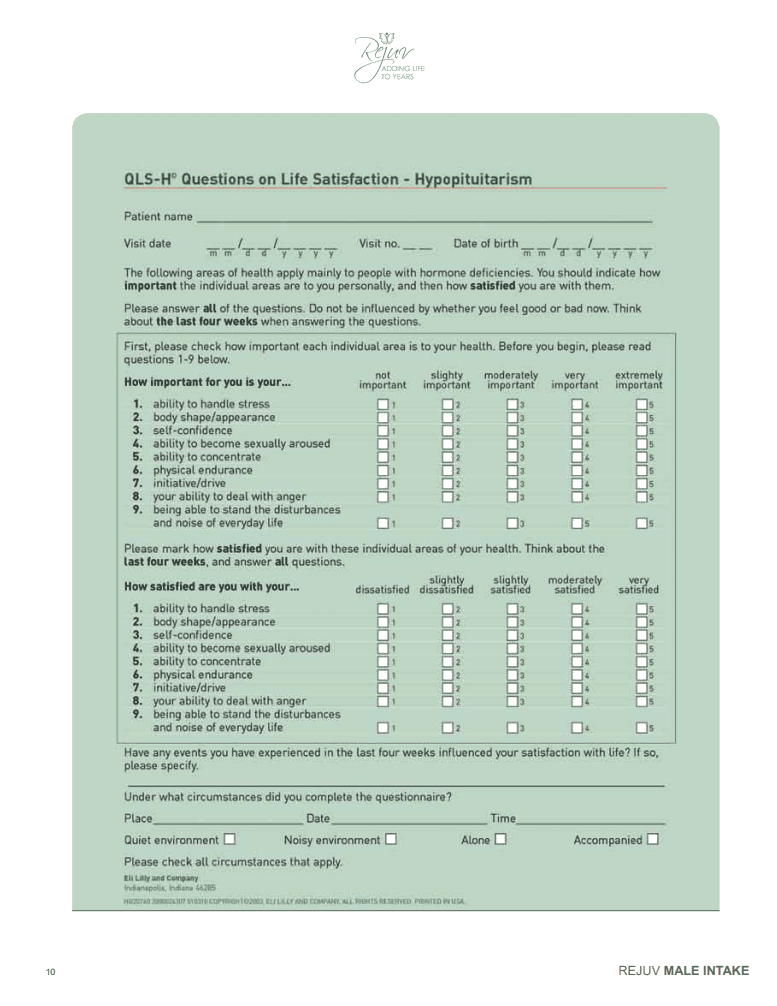 Adult Growth Hormone Deficiency AssessmentQoL-AGHDAInstructions: Indicate whether each of the following statements below applies to you	         Yes             NoI struggle to finish jobs............................................................................................................          I feel a strong need to sleep during the day ..........................................................................       I often feel lonely even when I am with other people..........................................................       I have to read things several times before they sink in ......................................................       It is difficult for me to make friends .....................................................................................    	It takes a lot of effort for me to do simple tasks ..................................................................I have difficulty controlling my emotions..............................................................................      I often lose track of what I want to say .................................................................................       I lack confidence ......................................................................................................................      I have to push myself to do things..........................................................................................      I often feel very tense...............................................................................................................I feel as if I let people down....................................................................................................I find it hard to mix with people.............................................................................................I feel worn out even when I’m not doing anything .............................................................. There are times I feel very low ...............................................................................................I avoid responsibility if possible ............................................................................................I avoid mixing with people I don’t know well .......................................................................I feel as if I am a burden to people.........................................................................................I often forget what people said to me ....................................................................................I find it difficult to plan ahead ................................................................................................I am easily irritated by other people ......................................................................................I often feel too tired to do the things I ought to do................................................................I have to force myself to do things that need doing ..............................................................I often have to force myself to stay awake ..............................................................................My memory lets me down .......................................................................................................